Signature: ________________Date:____________For Official UseDirector Student Affairs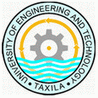 University of Engineering & Technology TaxilaDirectorate of Student AffairsGreen Youth Movement Clubs Membership FormUniversity of Engineering & Technology TaxilaDirectorate of Student AffairsGreen Youth Movement Clubs Membership FormUniversity of Engineering & Technology TaxilaDirectorate of Student AffairsGreen Youth Movement Clubs Membership FormName of the Society:Name of the Society:Name of the Society:Name of the Society:Position applied for Please tickPosition applied for Please tickPresidentVice PresidentThematic Leads of Five AreasMembersPaste Passport size PhotographName Name Father’s NameFather’s NameRegistration No.Registration No.DepartmentDepartmentSemester with CGPASemester with CGPAYour Vision & mission about the society/Past experience if any regarding society workYour Vision & mission about the society/Past experience if any regarding society workMotivation to become member of societyMotivation to become member of societyMobile No.Mobile No.Student present status  (Boarder/Day scholar)Student present status  (Boarder/Day scholar)Member Ship Granted (Yes or No)Position GrantedMember Ship No.Signature of the Patron/Advisor